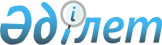 Об утверждении Порядка проведения раздельных сходов местного сообщества и определения количества представителей жителей поселка Карагайлы Каркаралинского района Карагандинской области для участия в сходе местного сообществаРешение Каркаралинского районного маслихата Карагандинской области от 17 октября 2022 года № VII-26/203
      В соответствии с пунктом 6 статьи 39-3 Закона Республики Казахстан "О местном государственном управлении и самоуправлении в Республике Казахстан" и постановлением Правительства Республики Казахстан от 18 октябрь 2013 года №1106 "Об утверждении типовых правил проведения раздельных сходов местного сообщества" районный маслихат РЕШИЛ:
      1. Утвердить Порядок проведения раздельных сходов местного сообщества поселка Карагайлы Каркаралинского района Карагандинской области согласно приложению 1 к настоящему решению.
      2. Утвердить количественный состав представителей жителей поселка Карагайлы Каркаралинского района Карагандинской области для участия в сходе местного сообщества согласно приложению 2 к настоящему решению.
      3. Настоящее решение вводится в действие по истечении десяти календарных дней после дня его первого официального опубликования. Порядок проведения раздельных сходов местного сообщества на территории поселка Карагайлы Каркаралинского района Карагандинской области Глава 2. Общие положения
      1. Порядок проведения раздельных сходов местного сообщества на территории поселка Карагайлы Каркаралинского района Карагандинской области разработан в соответствии со статьей 39-3 Закона Республики Казахстан от 23 января 2001 года "О местном государственном управлении и самоуправлении в Республике Казахстан", а также типовыми правилами проведения раздельных сходов местного сообщества. № 1106 и устанавливает проведение раздельного схода местного сообщества жителей поселка Карагайлы, села Актерек Каркаралинского района Карагандинской области (далее- поселок Карагайлы). Глава 2. Порядок проведения раздельных сходов местного сообщества
      3. Для проведения раздельного схода местного сообщества территория поселка Карагайлы подразделяется на улицы, многоквартирные жилые дома.
      4. На раздельных сходах местного сообщества избираются представители улиц, многоквартирных жилых домов поселка Карагайлы для участия в сходе местного сообщества в количестве не более трех человек.
      5. Раздельный сход местного сообщества созывается и организуется акимом поселка Карагайлы Каркаралинского района Карагандинской области (далее-аким поселка Карагайлы ).
      6. О времени, месте созыва раздельных сходов местного сообщества и обсуждаемых вопросах население местного сообщества оповещается акимом поселка Карагайлы не позднее чем за десять календарных дней до дня его проведения через средства массовой информации или иными не противоречащими закону способами через интернет- ресурсы, мобильные или домашние сети связи, мессенджеров мобильных приложений.
      7. Проведение раздельного схода местного сообщества в пределах мест их проживания организуется акимом поселка Карагайлы .
      При наличии в пределах микрорайона или улицы многоквартирных домов раздельные сходы многоквартирного дома не проводятся.
      8. Перед открытием раздельного схода местного сообщества в соответствии с пунктом 1 статьи 39-3 Закона Республики Казахстан "О местном государственном управлении и самоуправлении в Республике Казахстан" проводится регистрация присутствующих жителей улицы на территории поселка Карагайлы имеющих право в нем участвовать.
      Раздельный сход местного сообщества считается состоявшимся при участии не менее десяти процентов жителей (членов местного сообщества), улиц проживающих в поселке Карагайлы и имеющих право в нем участвовать.
      Не имеют права участвовать в раздельном сходе местного сообщества несовершеннолетние лица, лица, признанные судом недееспособными, а также лица, содержащиеся в местах лишения свободы по приговору суда.
      9. Раздельный сход местного сообщества открывается акимом поселка Карагайлы или уполномоченным им лицом. Председателем раздельного схода местного сообщества является аким поселка Карагайлы или уполномоченное им лицо. Для оформления протокола раздельного схода местного сообщества открытым голосованием избирается секретарь.
      10. Кандидатуры представителей жителей улицы поселка Карагайлы для участия в сходе местного сообщества выдвигаются участниками раздельного схода местного сообщества в соответствии с количественным составом, утвержденным Каркаралинским районным маслихатом Карагандинской области.
      11. Голосование проводится открытым способом персонально по каждой кандидатуре. Избранными считаются кандидаты, набравшие наибольшее количество голосов участников раздельного схода местного сообщества. 
      12. На раздельном сходе местного сообщества ведется протокол, который подписывается председателем и секретарем и передается в аппарат акима поселка Карагайлы. 
      В протоколе раздельного схода местного сообщества указывается:
      1) дата и место проведения раздельного схода местного сообщества;
      2) общее число жителей, проживающих в пределах улицы и имеющих право участвовать в раздельном сходе местного сообщества;
      3) количество и список присутствующих с указанием фамилии, имени, отчества (при его наличии);
      4) фамилия, имя, отчество (при его наличии) председателя и секретаря раздельного схода местного сообщества;
      5) повестка дня, содержание выступлений и принятые решения Количественный состав представителей жителей улиц поселка Карагайлы, села Актерек Каркаралинского района Карагандинской области
					© 2012. РГП на ПХВ «Институт законодательства и правовой информации Республики Казахстан» Министерства юстиции Республики Казахстан
				
      Секретарь районного маслихата

С. Нуркенов
Приложение 1 к решению
Каркаралинского районного маслихата
от 17 октября 2022 года
№ VII - 26/203Приложение 2 к решению
Каркаралинского районного маслихата
от 17 октября 2022 года
№ VII - 26/203
№
Наименование улицы поселка Карагайлы, села Актерек
Количество представителей улицы
Поселок Карагайлы
1
Улица К.Сатпаева 
3
2
Улица А.Ибраева
2
3
Улица Н.Абдирова 
1
4
Улица Талды 
2
5
Улица Н.Толеубаева 
1
6
Улица Ж.Жунисова 
1
7
Улица Кенді өлке 
1
8
Улица Б.Момышулы 
1
Улица Абая 
1
Улица А. Машанова 
1
23 квартал
3
13 квартал
1
Село Актерек, улица Школьная 
1
Итого
19